Reporting accidents Part of the formWhat do you write?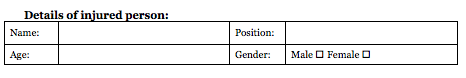 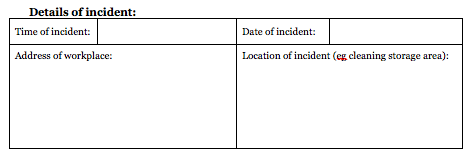 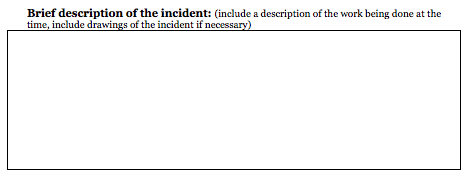 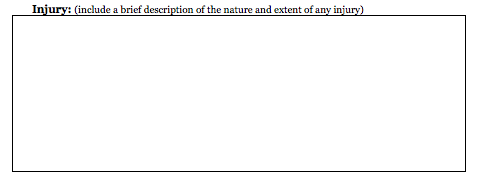 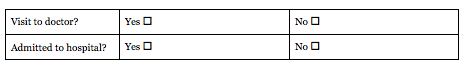 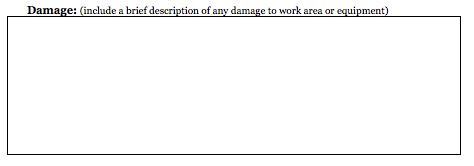 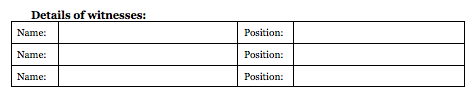 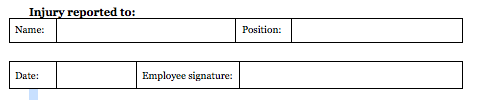 